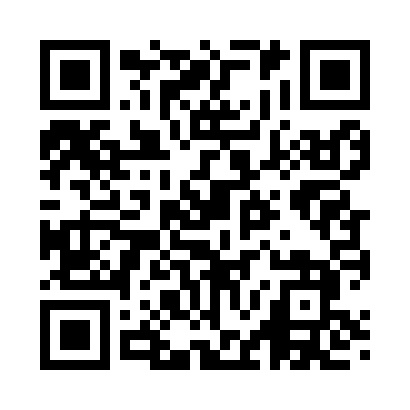 Prayer times for Branstad, Wisconsin, USAMon 1 Jul 2024 - Wed 31 Jul 2024High Latitude Method: Angle Based RulePrayer Calculation Method: Islamic Society of North AmericaAsar Calculation Method: ShafiPrayer times provided by https://www.salahtimes.comDateDayFajrSunriseDhuhrAsrMaghribIsha1Mon3:265:251:155:259:0411:032Tue3:275:261:155:259:0411:023Wed3:285:271:155:259:0311:024Thu3:295:271:155:259:0311:015Fri3:305:281:155:259:0311:006Sat3:325:291:165:259:0210:597Sun3:335:291:165:259:0210:588Mon3:345:301:165:259:0110:579Tue3:355:311:165:259:0110:5610Wed3:375:321:165:259:0010:5511Thu3:385:331:165:259:0010:5412Fri3:405:341:165:258:5910:5313Sat3:415:351:175:258:5810:5114Sun3:435:351:175:258:5810:5015Mon3:445:361:175:248:5710:4916Tue3:465:371:175:248:5610:4717Wed3:475:381:175:248:5510:4618Thu3:495:391:175:248:5410:4419Fri3:515:401:175:248:5310:4320Sat3:525:411:175:238:5210:4121Sun3:545:421:175:238:5210:4022Mon3:565:431:175:238:5110:3823Tue3:575:451:175:228:4910:3624Wed3:595:461:175:228:4810:3525Thu4:015:471:175:228:4710:3326Fri4:025:481:175:218:4610:3127Sat4:045:491:175:218:4510:2928Sun4:065:501:175:218:4410:2829Mon4:085:511:175:208:4310:2630Tue4:095:521:175:208:4110:2431Wed4:115:541:175:198:4010:22